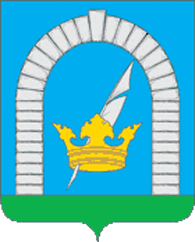 СОВЕТ ДЕПУТАТОВПОСЕЛЕНИЯ РЯЗАНОВСКОЕ В ГОРОДЕ МОСКВЕРЕШЕНИЕОт 25.02.2014 № 7/55О внесении изменений и дополнений в Решение Совета депутатов поселения Рязановское от 20.12.2011г. №8/26 «Об установлении денежного содержания лиц,замещающих муниципальные должностив поселении Рязановское» В соответствии с Федеральным законом от 06.10.2003г. №131-ФЗ «Об общих принципах организации местного самоуправления в Российской Федерации», Законом города Москвы от 25.11.2009 года №9 «О гарантиях осуществления полномочий депутата муниципального Собрания, Руководителя внутригородского муниципального образования в городе Москве», руководствуясь Законом города Москвы от 22.10.2008 г. №50 «О муниципальной службе в городе Москве» (в ред. от 03.07.2013г.), Уставом поселения Рязановское,СОВЕТ ДЕПУТАТОВ ПОСЕЛЕНИЯ РЯЗАНОВСКОЕ В ГОРОДЕ МОСКВЕ РЕШИЛ:Внести в Решение Совета депутатов поселения Рязановское от 20.12.2011г. №8/26 «Об установлении денежного содержания лиц, замещающих муниципальные должности в   поселении Рязановское» (в редакции от 21.08.2012г. №7/34) следующее  изменение:1.1. Подпункт  3.1. читать в следующей редакции: «3.1. Социальные гарантии осуществления полномочий лиц, замещающих муниципальные должности (в том числе гарантии материально- технического обеспечения, оплата труда, иные гарантии и компенсации) действующие на 1 июля 2012 года сохраняются до 1 января 2015 года.». 2. Контроль за исполнением настоящего Решения возложить на председателя Совета депутатов  поселения Рязановское Левого С.Д.Председатель Совета депутатов             			Глава  поселенияпоселения Рязановское					Рязановское________________С.Д.Левый                    			_______________К.В.Кузьмина                           